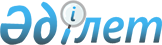 О внесении изменений в решение городского маслихата от 20 декабря 2017 года №12/140 "О бюджете села Умирзак на 2018-2020 годы"Решение Актауского городского маслихата Мангистауской области от 14 декабря 2018 года № 20/222. Зарегистрировано Департаментом юстиции Мангистауской области 20 декабря 2018 года № 3741
      В соответствии с Бюджетным кодексом Республики Казахстан от 4 декабря 2008 года, Законом Республики Казахстан от 23 января 2001 года "О местном государственном управлении и самоуправлении в Республике Казахстан" и решением Актауского городского маслихата от 7 декабря 2018 года №20/220 "О внесении изменений в решение городского маслихата от 15 декабря 2017 года №12/137 "О бюджете города Актау на 2018-2020 годы" (зарегистрировано в Реестре государственной регистрации нормативных правовых актов за №3725) Актауский городской маслихат РЕШИЛ:
      1. Внести в решение городского маслихата от 20 декабря 2017 года №12/140 "О бюджете села Умирзак на 2018-2020 годы" (зарегистрировано в Реестре государственной регистрации нормативных правовых актов за №3521, опубликовано в Эталонном контрольном банке нормативных правовых актов Республики Казахстан от 29 января 2018 года) следующие изменения:
      пункт 1 указанного решения изложить в новой редакции следующего содержания: 
      "1. Утвердить бюджет села Умирзак на 2018-2020 годы, согласно приложению 1 соответственно, в том числе на 2018 год в следующих объемах:
      1) доходы – 233 083 тысяч тенге, в том числе по:
      налоговым поступлениям – 54 572 тысяч тенге;
      неналоговым поступлениям – 220 тысяч тенге;
      поступлениям от продажи основного капитала – 0 тысяч тенге;
      поступлениям трансфертов – 178 291 тысяч тенге;
      2) затраты – 233 083 тысяч тенге;
      3) чистое бюджетное кредитование – 0 тысяч тенге, в том числе:
      бюджетные кредиты – 0 тысяч тенге; 
      погашение бюджетных кредитов – 0 тысяч тенге;
      4) сальдо по операциям с финансовыми активами – 0 тысяч тенге, в том числе:
      приобретение финансовых активов – 0 тысяч тенге;
      поступления от продажи финансовых активов государства – 0 тысяч тенге;
      5) дефицит (профицит) бюджета – 0 тысяч тенге;
      6) финансирование дефицита (использование профицита) бюджета – 0 тысяч тенге, в том числе:
      поступление займов – 0 тысяч тенге;
      погашение займов – 0 тысяч тенге;
      используемые остатки бюджетных средств – 0 тысяч тенге.";
      пункт 3 изложить в новой редакции следующего содержания: 
      "3. Учесть, что в бюджете села предусмотрены трансферты из городского бюджета в виде субвенций в следующих размерах: в 2018 году – 178 291 тысяча тенге, в 2019 году – 101 663 тысяч тенге, в 2020 году – 115 290 тысяч тенге.".
      4. Государственному учреждению "Аппарат Актауского городского маслихата" (руководитель аппарата − Д. Телегенова) после государственной регистрации настоящего решения в департаменте юстиции Мангистауской области обеспечить его официальное опубликование в Эталонном контрольном банке нормативных правовых актов Республики Казахстан и средствах массовой информации.
      5. Контроль за исполнением настоящего решения возложить на постоянную комиссию Актауского городского маслихата по вопросам экономики и бюджета (Б. Шапкан).
      6. Настоящее решение вступает в силу со дня государственной регистрации в департаменте юстиции Мангистауской области, вводится в действие по истечении десяти календарных дней после дня его первого официального опубликования и распространяется на отношения, возникшие с 1 января 2018 года. Бюджет села Умирзак на 2018 год
					© 2012. РГП на ПХВ «Институт законодательства и правовой информации Республики Казахстан» Министерства юстиции Республики Казахстан
				
      Председатель сессии 

Ы.Кошербай

      Секретарь городского маслихата 

С. Закенов
Приложение 1 к решению Актауского городскогомаслихата от 14 декабря 2018 года №20/222
категория
категория
категория
категория
категория
Сумма тысяч тенге
класс
класс
класс
Сумма тысяч тенге
подкласс 
подкласс 
Сумма тысяч тенге
Наименование
Сумма тысяч тенге 1 . ДОХОДЫ 233 083 1 1 Налоговые поступления 54 572
01
01
Подоходный налог
11 618
2
Индивидуальный подоходный налог
11 618
04
04
Hалоги на собственность
42 954
1
Hалоги на имущество
396
3
Земельный налог
3 901
4
Hалог на транспортные средства
38 657 2 2 Неналоговые поступления 220
01
01
Доходы от государственной собственности
220
5
Доходы от аренды имущества, находящегося в государственной собственности
220 3 3 Поступления от продажи основного капитала 0
01
01
Продажа государственного имущества, закрепленного за государственными учреждениями
0
1
Продажа государственного имущества, закрепленного за государственными учреждениями
0
02
02
Продажа товаров из государственного материального резерва
0
1
Продажа товаров из государственного материального резерва
0
03
03
Продажа земли и нематериальных активов
0
1
Продажа земли
0
2
Продажа нематериальных активов
0 4 4 Поступления трансфертов  178 291
02
02
Трансферты из вышестоящих органов государственного управления
178 291
3
 

Трансферты из районного (города областного значения) бюджета
178 291
Функциональная группа
Функциональная группа
Функциональная группа
Функциональная группа
Функциональная группа
Функциональная группа
Сумма тысяч тенге
Администратор бюджетных программ
Администратор бюджетных программ
Администратор бюджетных программ
Администратор бюджетных программ
Администратор бюджетных программ
Администратор бюджетных программ
Сумма тысяч тенге
Программа
Программа
Программа
Программа
Программа
Сумма тысяч тенге
Наименование
Сумма тысяч тенге 2. ЗАТРАТЫ 233 083 01 Государственные услуги общего характера 37 242
124
124
Аппарат акима города районного значения, села, поселка, сельского округа
37 242
001
001
Услуги по обеспечению деятельности акима города районного значения, села, поселка, сельского округа
32 442
022
022
Капитальные расходы государственного органа
4 800 04 Образование 108 158
124
124
Аппарат акима города районного значения, села, поселка, сельского округа
108 158
004
004
Дошкольное воспитание и обучение и организация медицинского обслуживания в организациях дошкольного воспитания и обучения
108 158 06 Социальная помощь и социальное обеспечение 0
124
124
Аппарат акима города районного значения, села, поселка, сельского округа
0
003
003
Оказание социальной помощи нуждающимся гражданам на дому
0 07 Жилищно-коммунальное хозяйство 78 705
124
124
Аппарат акима города районного значения, села, поселка, сельского округа
78 705
008
008
Освещение улиц населенных пунктов
2 592
009
009
Обеспечение санитарии населенных пунктов
9 634
011
011
Благоустройство и озеленение населенных пунктов
7 700
014
014
Организация водоснабжения населенных пунктов
58 779 08 Культура, спорт, туризм и информационное пространство 1 959
124
124
Аппарат акима города районного значения, села, поселка, сельского округа
1 959
006
006
Поддержка культурно-досуговой работы на местном уровне
979
028
028
Проведение физкультурно-оздоровительных и спортивных мероприятий на местном уровне
980 13 Прочие 7 019
124
124
Аппарат акима города районного значения, села, поселка, сельского округа
7 019
040
040
Реализация мероприятий для решения вопросов обустройства населенных пунктов в реализацию мер по содействию экономическому развитию регионов в рамках Программы развития регионов до 2020 года
7 019 3. ЧИСТОЕ БЮДЖЕТНОЕ КРЕДИТОВАНИЕ 0
Бюджетные кредиты
0
Погашение бюджетных кредитов
0 4. САЛЬДО ПО ОПЕРАЦИЯМ С ФИНАНСОВЫМИ АКТИВАМИ 0
Приобретение финансовых активов
0
Поступления от продажи финансовых активов государства 
0 5. ДЕФИЦИТ (ПРОФИЦИТ) БЮДЖЕТА 0 6. ФИНАНСИРОВАНИЕ ДЕФИЦИТА (ИСПОЛЬЗОВАНИЕ ПРОФИЦИТА) БЮДЖЕТА 0
Поступление займов
0
Погашение займов
0
Используемые остатки бюджетных средств
0